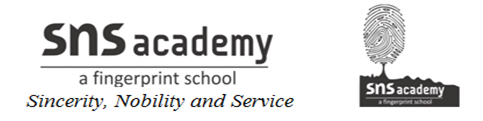 I TERMINAL EXAMINATION REVISION QUESTIONSSUB: SOCIAL SCIENCESTD: VIIIHISTORYANSWER THE FOLLOWING:1. What do you understand by periodization in History?2. What is the modern period in India associated with?3. What did the British stand to gain through the system of Subsidiary Alliance?4. Discuss the growth of British influence with special reference to Mysore.5. Explain the annexation policy of Lord Dalhousie.6. Why did he peasants borrow money from the money lenders?7. What were the main features of the Permanent Settlement?8. How was the Mahalwari system different from the Ryotwari system?9. Why did the indigo cultivators revolt in Bengal? Was their movement successful?10. Explain the Munda rebellion.11. Name some tribal groups of India. Write three features of tribal society.12.The tribals were often caught in the cycle of debt’. What was its impact on the tribals?13. How did the British rule affect the tribal?CIVICS:14. What is a constitution? Why do we need to have a constitution?15. What is the difference between rule and Rule of Law?16. List four reasons why our Constitution is important.17. Why are laws essential?18. Why was the Constitution of India adopted on 26 January 1950?19. Democracy is one of the most important features of our constitution. Give any three reasons .20. Why are Fundamental Duties important? List any four Fundamental Duties.21. Distinguish between Lok Sabha and Rajya Sabha.22. Describe the composition of Rajya Sabha.23. Describe the executive and emergency powers of the President.24 Write a short note on Lok Adalat.25. Differentiate between Original and Appellate jurisdiction. (5marks)GEOGRAPHY:26. What is the role of CITES in saving the flora and fauna?27. What are the initiatives taken to conserve natural vegetation and wildlife?28. Why do you think the conservation of wildlife is essential?29. Soil conservation is need of hour. Suggest any five measures to conserve soil resources.30. Differentiate between Alluvial soil and Desert soil.31. Why do you think the demand for freshwater is increasing?32. Distinguish between renewable and non-renewable resources?33. Why is the conservation of resources essential?34. Human beings are an important resource. Justify this statement.35.  In what ways humans destroyed much of the natural vegetation?